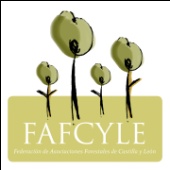 NOTA DE PRENSAFafcyle renueva su junta directiva con el reto de mejorar los intereses de sus asociados Zamora, 15 de enero de 2019. Fafcyle, Federación de Asociaciones Forestales de Castilla y León, que reúne a más de 8.000 propietarios de la Comunidad Autónoma, ha renovado su Junta Directiva, con el reto de lograr una nueva PAC (Política Agraria Comunitaria) más afín a los intereses de los propietarios forestales, y luchar por situar al sector forestal en el relevante lugar que le corresponde dentro de la Comunidad.Así, Jesús Pestaña Fernández de Araoz, presidente de la Asociación Forestal de Valladolid ha sido designado nuevo presidente de la Federación; El resto de la Junta Directiva está compuesta por el vicepresidente, Jesús Ignacio Grajal Martín, presidente de la Asociación Forestal de Burgos; el secretario, Jesús Castaño Nieto, presidente de la Asociación Forestal de Salamanca y el tesorero, Fernando Redondo Berdugo, presidente de la Asociación Forestal de Segovia. Los dos principales retos que enfrentará la nueva Junta Directiva serán: estar presente en las negociaciones ante la aprobación de la nueva ley de Política Agraria Comunitaria para asegurar que los intereses de los propietarios forestales de la Comunidad estén cubiertos, y destacar, a través de conversaciones con todos los partidos políticos de cara a las próximas elecciones autonómicas, el importante lugar que ocupa el sector forestal castellano y leonés en la economía, desarrollo rural y preservación medioambiental. Un sector que, según la Agencia de Innovación, Financiación e Internacionalización Empresarial de Castilla y León (ADE) es estratégico para la Comunidad. Por último, otro de sus principales objetivos será seguir sumando socios, con el fin de conseguir una asociación fuerte y representativa del colectivo de propietarios forestales de Castilla y León, y defender sus intereses de cara a las administraciones y otros sectores de interés. FAFCYLEFAFCYLE es una organización sin ánimo de lucro que representa desde 1989 a los propietarios forestales de la autonomía castellano y leonesa. Formada por las nueve asociaciones de forestales de la Comunidad, cuenta con más de 8.000 socios. La federación, que aúna los esfuerzos de los propietarios en pro de la defensa y el desarrollo del sector forestal, asesora, conciencia, forma y es el órgano de interlocución entre los propietarios y las administraciones. Actualmente, representa en torno al 20% de la propiedad forestal de Castilla y León, unas 600.000 hectáreas. 